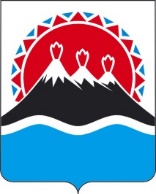 П О С Т А Н О В Л Е Н И ЕПРАВИТЕЛЬСТВАКАМЧАТСКОГО КРАЯПРАВИТЕЛЬСТВО ПОСТАНОВЛЯЕТ:Внести в постановление Правительства Камчатского края от 07.04.2008 № 85-П «Об организации предоставления государственных услуг и государственных функций методом «выездных бригад» следующие изменения: 1) в части 2 слова «государственной власти» исключить;2) в абзаце первом части 3 слова «государственной власти» исключить;3) в абзаце втором части 4 слова «государственной власти» исключить;4) в приложении 2:а) в наименовании слова «государственной власти» исключить;б) дополнить пунктом 161 следующего содержания:«161. Министерство сельского хозяйства, пищевой и перерабатывающей промышленности Камчатского края»; в) в сноске слова «государственной власти» исключить.2. Настоящее постановление вступает в силу после дня его официального опубликования.[Дата регистрации] № [Номер документа]г. Петропавловск-КамчатскийО внесении изменений в постановление Правительства Камчатского края от 07.04.2008 № 85-П «Об организации предоставления государственных услуг и государственных функций методом «выездных бригад» Председатель Правительства Камчатского края[горизонтальный штамп подписи 1] Е.А.Чекин